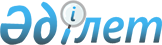 О внесении изменений и дополнений в решение Уалихановского районного маслихата от 30 декабря 2021 года № 3-14 с "Об утверждении бюджета Актуесайского сельского округа Уалихановского района на 2022-2024 годы"Решение Уалихановского районного маслихата Северо-Казахстанской области от 15 марта 2022 года № 3-16 с
      Уалихановский районный маслихат РЕШИЛ:
      1. Внести в решение Уалихановского районного маслихата "Об утверждении бюджета Актуесайского сельского округа Уалихановского района на 2022-2024 годы" от 30 декабря 2021 года № 3-14 с следующие изменения и дополнения:
      пункт 1 изложить в новой редакции: 
      "1. Утвердить бюджет Актуесайского сельского округа Уалихановского района на 2022-2024 годы согласно приложениям 1, 2 и 3 к настоящему решению соответственно, в том числе на 2022 год в следующих объемах:
      1) доходы – 38 687 тысяч тенге:
      налоговые поступления – 3 535 тысяч тенге; 
      неналоговые поступления - 80 тысяч тенге; 
      поступления от продажи основного капитала - 0 тысяч тенге;
      поступления трансфертов – 35 072 тысяч тенге;
      2) затраты – 39 588,1 тысяч тенге;
      3) чистое бюджетное кредитование - 0 тысяч тенге:
      бюджетные кредиты - 0 тысяч тенге;
      погашение бюджетных кредитов - 0 тысяч тенге;
      4) сальдо по операциям с финансовыми активами - 0 тысяч тенге:
      приобретение финансовых активов - 0 тысяч тенге;
      поступления от продажи финансовых активов государства - 0 тысяч тенге;
      5) дефицит (профицит) бюджета – -901,1 тысяч тенге;
      6) финансирование дефицита (использование профицита) 
      бюджета – 901,1 тысяч тенге:
      поступление займов - 0 тысяч тенге; 
      погашение займов - 0 тысяч тенге;
      используемые остатки бюджетных средств – 901,1 тысяч тенге.";
      пункт 8 изложить в новой редакции: 
      "8. Учесть в сельском бюджете на 2022 год целевые трансферты из районного бюджета, в том числе:
      1) на содержание аппарата;
      2) на освещение улиц;
      3) на содержание клуба (центра досуга);
      4) на обеспечение функционирования автомобильных дорог;
      5) на разработку и изготовление технической документации на средний ремонт автомобильных дорог в селе Актуесай.";
      дополнить пунктом 8-1 следующего содержания:
      "8-1. Предусмотреть в сельском бюджете расходы за счет свободных остатков бюджетных средств, сложившихся на начало финансового года в сумме 901,1 тысяч тенге, согласно приложению 4.";
      приложение 1 к указанному решению изложить в новой редакции согласно приложению 1 к настоящему решению; 
      дополнить приложением 4 к указанному решению согласно приложению 2 к настоящему решению.
      2. Настоящее решение вводится в действие с 1 января 2022 года. Бюджет Актуесайского сельского округа Уалихановского района на 2022 год Расходы за счет свободных остатков бюджетных средств, сложившихся на 1 января 2022 года
					© 2012. РГП на ПХВ «Институт законодательства и правовой информации Республики Казахстан» Министерства юстиции Республики Казахстан
				
      Секретарь Уалихановского районного маслихата 

М. Абдулов
Приложение 1 к решениюУалихановского районного маслихатаот 15 марта 2022 года № 3-16 с Приложение 1 к решениюУалихановского районного маслихатаот 30 декабря 2021 года № 3-14с
Категория 
Категория 
Категория 
Наименование
Сумма, тысяч тенге
Класс 
Класс 
Наименование
Сумма, тысяч тенге
Подкласс
Наименование
Сумма, тысяч тенге
1
1
1
2
3
1) Доходы 
38687
1
Налоговые поступления
3535
04
Налоги на собственность
1790
1
Налоги на имущество
90
4
Налог на транспортные средства
1700
05
Внутренние налоги на товары, работы и услуги
1745
3
Поступления за использование природных и других ресурсов
1745
2
Неналоговые поступления
80
01
Доходы от государственной собственности
80
5
Доходы от аренды имущества, находящегося в государственной собственности
80
3
Поступления от продажи основного капитала
0
4
Поступления трансфертов
35072
02
Трансферты из вышестоящих органов государственного управления
35072
3
Трансферты из районного (города областного значения) бюджета
35072
Функциональная группа
Функциональная группа
Функциональная группа
Наименование
Сумма, тысяч тенге
Администратор бюджетных программ
Администратор бюджетных программ
Наименование
Сумма, тысяч тенге
Программа
Наименование
Сумма, тысяч тенге
1
1
1
2
3
2) Затраты
39588,1
01
Государственные услуги общего характера
20895,4
124
Аппарат акима города районного значения, села, поселка, сельского округа
20895,4
001
Услуги по обеспечению деятельности акима города районного значения, села, поселка, сельского округа
20895,4
07
Жилищно-коммунальное хозяйство
1800
124
Аппарат акима города районного значения, села, поселка, сельского округа
1800
008
Освещение улиц в населенных пунктах
1200
011
Благоустройство и озеленение населенных пунктов
600
08
Культура, спорт, туризм и информационное пространство
15446
124
Аппарат акима города районного значения, села, поселка, сельского округа
15446
006
Поддержка культурно-досуговой работы на местном уровне
15446
12
Транспорт и коммуникации
1444
124
Аппарат акима города районного значения, села, поселка, сельского округа
1444
013
Обеспечение функционирования автомобильных дорог в городах районного значения, селах, поселках, сельских округах
300
045
Капитальный и средний ремонт дорог автомобильных дорог в городах районного значения,селах,поселках,сельских округах
1144
15
Прочие
2,7
124
Аппарат акима города районного значения, села, поселка, сельского округа
2,7
048
Возврат неиспользованных (недоиспользованных) целевых трансфертов
2,7
3) Чистое бюджетное кредитование
0
Бюджетные кредиты
0
Категория 
Категория 
Категория 
Наименование
Сумма, тысяч тенге
Класс 
Класс 
Наименование
Сумма, тысяч тенге
Подкласс
Наименование
Сумма, тысяч тенге
5
Погашение бюджетных кредитов
0
01
Погашение бюджетных кредитов
0
1
Погашение бюджетных кредитов, выданных из государственного бюджета
0
4) Сальдо по операциям с финансовыми активами
0
Приобретение финансовых активов
0
Поступления от продажи финансовых активов государства
0
5) Дефицит (профицит) бюджета
-901,1
6) Финансирование дефицита (использование профицита) бюджета
901,1
7
Поступление займов
0
01
Внутренние государственные займы
0
2
Договоры займа
0
Функциональная группа
Функциональная группа
Функциональная группа
Наименование
Сумма, тысяч тенге
Администратор бюджетных программ
Администратор бюджетных программ
Наименование
Сумма, тысяч тенге
Программа
Наименование
Сумма, тысяч тенге
16
Погашение займов
0
Категория 
Категория 
Категория 
Наименование
Сумма, тысяч тенге
Класс 
Класс 
Наименование
Сумма, тысяч тенге
Подкласс
Наименование
Сумма, тысяч тенге
8
Используемые остатки бюджетных
средств
901,1
01
Остатки бюджетных средств
901,1
1
Свободные остатки бюджетных средств
901,1Приложение 2 к решениюУалихановского районного маслихатаот 15 марта 2022 года № 3-16 сПриложение 4 к решениюУалихановского районного маслихатаот 30 декабря 2021 года № 3-14с
Функциональная группа
Функциональная группа
Функциональная группа
Наименование
Сумма, тысяч тенге
Администратор бюджетных программ
Администратор бюджетных программ
Наименование
Сумма, тысяч тенге
Программа
Наименование
Сумма, тысяч тенге
Наименование
Сумма, тысяч тенге
1
1
1
2
3
01
Государственные услуги общего характера
898,4
124
Аппарат акима города районного значения, села, поселка, сельского округа
898,4
001
Услуги по обеспечению деятельности акима города районного значения, села, поселка, сельского округа
898,4
15
 Трансферты
2,7
124
Аппарат акима города районного значения, села, поселка, сельского округа
2,7
048
Возврат неиспользованных (недоиспользованных) целевых трансфертов
2,7
Всего 
901,1